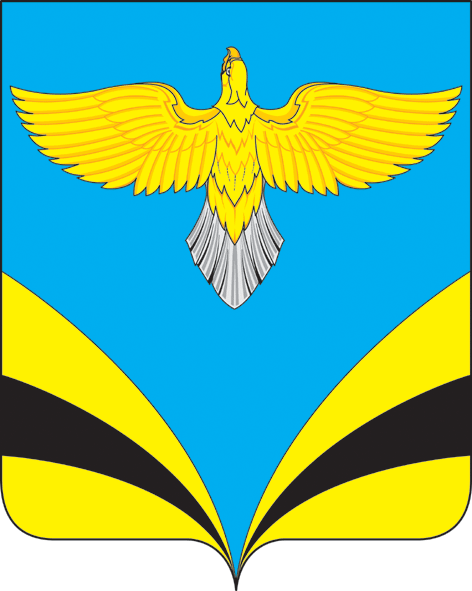 АДМИНИСТРАЦИЯ                         муниципального района                                     проект          Безенчукский     Самарской области ПОСТАНОВЛЕНИЕот ___________ № _____          п.г.т. БезенчукО внесении изменений в постановление Администрации Района от 28.12.2018   №1579 «Об утверждении порядка проведения оценки регулирующего воздействия проектов нормативных правовых актов Администрации муниципальногорайона Безенчукский Самарской области, затрагивающихвопросы осуществления предпринимательской и инвестиционной деятельности, и экспертизы нормативных - правовых актовАдминистрации муниципального района Безенчукский Самарской области, затрагивающих вопросы осуществления предпринимательской и инвестиционной деятельности» (в редакции постановления от 27.12.2022 №0307)В целях приведения в соответствие с положениями действующего законодательства,  руководствуясь Уставом муниципального района Безенчукский Самарской области:ПОСТАНОВЛЯЮ:1. Внести в постановление Администрации муниципального района Безенчукский Самарской области от 28.12.2018   №1579 «Об утверждении порядка проведения оценки регулирующего воздействия проектов нормативно правовых актов Администрации муниципального района Безенчукский Самарской области, затрагивающих вопросы осуществления предпринимательской и инвестиционной деятельности и экспертизы нормативно - правовых актов Администрации  муниципального района Безенчукский Самарской области, затрагивающих вопросы осуществления предпринимательской и  инвестиционной деятельности» (в редакции постановления от 27.12.2022 №1307)  следующее изменение: абзац «в» пункта 2.2 раздела 2 «Порядок проведения оценки регулирующего воздействия» изложить в новой редакции: « в)  подлежащих принятию при угрозе возникновения и (или) возникновении отдельных чрезвычайных ситуаций, введении режима повышенной готовности, чрезвычайной ситуации или разрабатываемых в целях реализации мер, принимаемых в рамках особых режимов, вводимых в целях реализации положений Федерального конституционного закона от 30 января 2002 года N 1-ФКЗ «О военном положении», на всей территории Российской Федерации либо на ее части.»2. Опубликовать настоящее постановление в газете «Вестник муниципального района Безенчукский», а также разместить на официальном сайте Администрации муниципального района Безенчукский Самарской области в сети Интернет.Настоящее постановление вступает в силу со дня его официального опубликования.Глава района 									В.В. АникинАдм.-правовой отдел 21344